Ссылки   на  Интернет – ресурсыНазвание ресурсассылка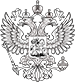 МИНИСТЕРСТВО ЭНЕРГЕТИКИ  РОССИЙСКОЙ ФЕДЕРАЦИИhttp://minenergo.gov.ru/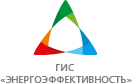 Государственная информационная система в области энергосбережения и повышения энергетической эффективности. Портал разработан по заказу Министерства энергетики Российской Федерацииhttp://gisee.ru/articles/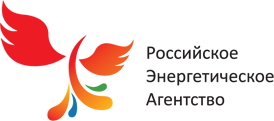 Федеральное государственное бюджетное учреждение «Российское энергетическое агентство» (РЭА) Минэнерго Россииhttp://rosenergo.gov.ru/info/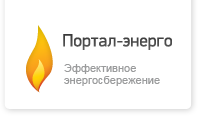 Портал-Энерго.ru - энергоэффективность и энергосбережениеПортал об эффективном энергосбереженииhttp://portalenergo.ruГОСТ 19431-84 .Энергетика и электрификация. Термины и определенияhttp://vsegost.com/Catalog/28/2827.shtmlДом энергии - сайт об альтернативных источниках энергии, электростанциях и генераторах http://dom-en.ru/prev/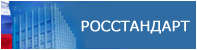 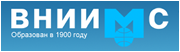 Федеральный информационный фонд по обеспечению единства измеренийhttp://www.fond-metrology.ru/06_metod/list.aspx